Mesure CM1/CM2 - Les masses 1Atelier 1Sensations et balance RobervalMesure CM1/CM2 - Les masses 1Atelier 2Balance Roberval et masses marquéesMesure CM1/CM2 - Les masses 1Atelier 3Balance électroniqueMesure CM1/CM2 - Les masses 1 CorrigéAtelier 1Atelier 2Atelier 3Mesure CM2 - Les masses 2Sur ton cahier, recopie et complète les phrases suivantes en choisissant la bonne unité parmi les unités suivantes :milligramme / gramme / kilogramme / quintal / tonneUne femme adulte pèse 52,3 ...Un œuf de poule pèse 58,300 ...La tour Eiffel pèse 7 300 ...Une fourmi pèse 138 ...Un cheval pèse 6,8 ...Un éléphant pèse 5,450 ...Une feuille A4 pèse 4,789 ...Un ver de terre pèse 8 000 ...Un ordinateur portable pèse 2,540 ...Un camping-car pèse 3,8 ...Mesure CM2 - Les masses 2Sur ton cahier, recopie et complète les phrases suivantes en choisissant la bonne unité parmi les unités suivantes :milligramme / gramme / kilogramme / quintal / tonneUne femme adulte pèse 52,3 ...Un œuf de poule pèse 58,300 ...La tour Eiffel pèse 7 300 ...Une fourmi pèse 138 ...Un cheval pèse 6,8 ...Un éléphant pèse 5,450 ...Une feuille A4 pèse 4,789 ...Un ver de terre pèse 8 000 ...Un ordinateur portable pèse 2,540 ...Un camping-car pèse 3,8 ...Mesure CM2 - Les masses 2Sur ton cahier, recopie et complète les phrases suivantes en choisissant la bonne unité parmi les unités suivantes :milligramme / gramme / kilogramme / quintal / tonneUne femme adulte pèse 52,3 ...Un œuf de poule pèse 58,300 ...La tour Eiffel pèse 7 300 ...Une fourmi pèse 138 ...Un cheval pèse 6,8 ...Un éléphant pèse 5,450 ...Une feuille A4 pèse 4,789 ...Un ver de terre pèse 8 000 ...Un ordinateur portable pèse 2,540 ...Un camping-car pèse 3,8 ...Mesure CM2 - Les masses 2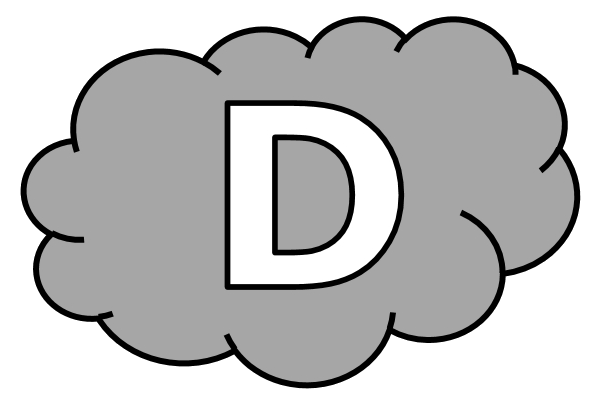 Complète les phrases suivantes en choisissant la bonneunité parmi les unités suivantes :milligramme / gramme / kilogramme / quintal / tonneUne femme adulte pèse 52,3 .........................................Un œuf de poule pèse 58,300 .........................................La tour Eiffel pèse 7 300 .........................................Une fourmi pèse 138 .........................................Un cheval pèse 6,8 .........................................Un éléphant pèse 5,450 .........................................Une feuille A4 pèse 4,789 .........................................Un ver de terre pèse 8 000 .........................................Un ordinateur portable pèse 2,540 .........................................Un camping-car pèse 3,8 .........................................Mesure CM2 - Les masses 2Complète les phrases suivantes en choisissant la bonneunité parmi les unités suivantes :milligramme / gramme / kilogramme / quintal / tonneUne femme adulte pèse 52,3 .........................................Un œuf de poule pèse 58,300 .........................................La tour Eiffel pèse 7 300 .........................................Une fourmi pèse 138 .........................................Un cheval pèse 6,8 .........................................Un éléphant pèse 5,450 .........................................Une feuille A4 pèse 4,789 .........................................Un ver de terre pèse 8 000 .........................................Un ordinateur portable pèse 2,540 .........................................Un camping-car pèse 3,8 ......................................... Mesure CM2 - Les masses 2 CorrigéSur ton cahier, recopie et complète les phrases suivantes en choisissant la bonne unité parmi les unités suivantes :milligramme / gramme / kilogramme / quintal / tonneUne femme adulte pèse 52,3 kilogrammesUn œuf de poule pèse 58,300 grammesLa tour Eiffel pèse 7 300 tonnesUne fourmi pèse 138 milligrammesUn cheval pèse 6,8 quintauxUn éléphant pèse 5,450 tonnesUne feuille A4 pèse 4,789 grammesUn ver de terre pèse 8 000 milligrammesUn ordinateur portable pèse 2,540 kilogrammesUn camping-car pèse 3,8 tonnesMesure CM2 - Les masses 3Sur ton cahier, recopie et effectue les conversions suivantes en te servant des rapports connus.Mesure CM2 - Les masses 3Sur ton cahier, recopie et effectue les conversions suivantes en te servant des rapports connus.Mesure CM2 - Les masses 3Sur ton cahier, recopie et effectue les conversions suivantes en te servant des rapports connus.Mesure CM2 - Les masses 3Sur ton cahier, recopie et effectue les conversions suivantes en te servant des rapports connus.Mesure CM2 - Les masses 3Effectue les conversions suivantes en te servant desrapports connus.Mesure CM2 - Les masses 3Effectue les conversions suivantes en te servant desrapports connus.Mesure CM2 - Les masses 3 CorrigéSur ton cahier, recopie et effectue les conversions suivantes en te servant des rapports connus.Mesure CM2 - Les masses 4Sur ton cahier, recopie et effectue les conversions suivantes sur ton cahier en te servant du tableau de conversion.Mesure CM2 - Les masses 4Sur ton cahier, recopie et effectue les conversions suivantes sur ton cahier en te servant du tableau de conversion.Mesure CM2 - Les masses 4Sur ton cahier, recopie et effectue les conversions suivantes sur ton cahier en te servant du tableau de conversion.Mesure CM2 - Les masses 4Sur ton cahier, recopie et effectue les conversions suivantes sur ton cahier en te servant du tableau de conversion.Mesure CM2 - Les masses 4Effectue les conversions suivantes sur ton cahier en teservant du tableau de conversion.Mesure CM2 - Les masses 4Effectue les conversions suivantes sur ton cahier en teservant du tableau de conversion.Mesure CM2 - Les masses 4Effectue les conversions suivantes sur ton cahier en teservant du tableau de conversion.Mesure CM2 - Les masses 4 CorrigéRecopie et effectue les conversions suivantes sur ton cahier en te servant du tableau de conversion.Mesure CM2 - Les masses 51 - Sur ton cahier, range les masses suivantes dans l’ordre croissant (n’oublie pas de faire une conversion afin de pouvoir les comparer, comme dans l’exemple).Ex : 	45 kg / 417 hg / 0,6 q / 5 148 dag		 4 500 dag / 4 170 dag / 6 000 dag / 5 148 dag	 4 170 dag < 4 500 dag < 5 148 dag < 6 000 daga) 2 365 g / 12,6 hg / 0,06 q / 27,896 hgb) 0,5 hg / 478,1 dag / 1,25 kg / 3 975 mg2 - Sur ton cahier, résous les problèmes suivants.a) Dans un cartable vide de 1,200 kg un élève a rangé une trousse de 160 g, un cahier de 210 g, deux livres pesant 690 g chacun et un classeur de 1,050 kg.Quelle est la masse du cartable plein ?b) Un bocal vide pèse 850 g. Rempli de mirabelles au sirop, il pèse 2,200 kg.Combien pèsent les mirabelles au sirop ?Mesure CM2 - Les masses 51 - Sur ton cahier, range les masses suivantes dans l’ordre croissant (n’oublie pas de faire une conversion afin de pouvoir les comparer, comme dans l’exemple).Ex : 	45 kg / 417 hg / 0,6 q / 5 148 dag		 4 500 dag / 4 170 dag / 6 000 dag / 5 148 dag	 4 170 dag < 4 500 dag < 5 148 dag < 6 000 daga) 2 365 g / 12,6 hg / 0,06 q / 27,896 hgb) 0,5 hg / 478,1 dag / 1,25 kg / 3 975 mg2 - Sur ton cahier, résous les problèmes suivants.a) Dans un cartable vide de 1,200 kg un élève a rangé une trousse de 160 g, un cahier de 210 g, deux livres pesant 690 g chacun et un classeur de 1,050 kg.Quelle est la masse du cartable plein ?b) Un bocal vide pèse 850 g. Rempli de mirabelles au sirop, il pèse 2,200 kg.Combien pèsent les mirabelles au sirop ?Mesure CM2 - Les masses 51 - Sur ton cahier, range les masses suivantes dans l’ordre croissant (n’oublie pas de faire une conversion afin de pouvoir les comparer, comme dans l’exemple).Ex : 	45 kg / 417 hg / 0,6 q / 5 148 dag		 4 500 dag / 4 170 dag / 6 000 dag / 5 148 dag	 4 170 dag < 4 500 dag < 5 148 dag < 6 000 daga) 2 365 g / 12,6 hg / 0,06 q / 27,896 hgb) 0,5 hg / 478,1 dag / 1,25 kg / 3 975 mg2 - Sur ton cahier, résous les problèmes suivants.a) Dans un cartable vide de 1,200 kg un élève a rangé une trousse de 160 g, un cahier de 210 g, deux livres pesant 690 g chacun et un classeur de 1,050 kg.Quelle est la masse du cartable plein ?b) Un bocal vide pèse 850 g. Rempli de mirabelles au sirop, il pèse 2,200 kg.Combien pèsent les mirabelles au sirop ?Mesure CM2 - Les masses 51 - Range les masses suivantes dans l’ordre croissant (n’oublie pas de faire une conversion afin de pouvoir les comparer, comme dans l’exemple).Ex : 	45 kg / 417 hg / 0,6 q / 5 148 dag			 4 500 dag / 4 170 dag / 6 000 dag / 5 148 dag	 4 170 dag < 4 500 dag < 5 148 dag < 6 000 daga) 2 365 g / 12,6 hg / 0,06 q / 27,896 hg 2 365 g / …………………… g / …………………… g / …………………… g ………………………………………………………………………………………………………………………b) 0,5 hg / 478,1 dag / 1,25 kg / 3 975 mg …………………… mg / …………………… mg / …………………… mg / 3 975 mg ………………………………………………………………………………………………………………………2 - Résous les problèmes suivants.a) Dans un cartable vide de 1,200 kg un élève a rangé une trousse de 160 g, un cahier de 210 g, deux livres pesant 690 g chacun et un classeur de 1,050 kg.Quelle est la masse du cartable plein ?b) Un bocal vide pèse 850 g. Rempli de mirabelles au sirop, il pèse 2,200 kg.Combien pèsent les mirabelles au sirop ?Mesure CM2 - Les masses 5 Corrigé1 - Sur ton cahier, range les masses suivantes dans l’ordre croissant (n’oublie pas de faire une conversion afin de pouvoir les comparer, comme dans l’exemple).Ex : 	45 kg / 417 hg / 0,6 q / 5 148 dag		 4 500 dag / 4 170 dag / 6 000 dag / 5 148 dag	 4 170 dag < 4 500 dag < 5 148 dag < 6 000 daga) 2 365 g / 12,6 hg / 0,06 q / 27,896 hg 2 365 g / 1 260 g / 6 000 g / 2 789,6 g 1 260 g < 2 365 g < 2 789,6 g < 6 000 gb) 0,5 hg / 478,1 dag / 1,25 kg / 3 975 mg 50 000 mg / 4 781 000 mg / 1 250 000 mg / 3 975 mg 3 975 mg < 50 000 mg < 1 250 000 mg < 4 781 000 mg2 - Sur ton cahier, résous les problèmes suivants.a) Dans un cartable vide de 1,200 kg un élève a rangé une trousse de 160 g, un cahier de 210 g, deux livres pesant 690 g chacun et un classeur de 1,050 kg.Quelle est la masse du cartable plein ?1,200 kg + 160 g + 210 g + 690 g + 690 g + 1,050 kg= 1 200 g + 160 g + 210 g + 690 g + 690 g + 1 050 g= 4 000 gLe cartable pèse 4 000 g.b) Un bocal vide pèse 850 g. Rempli de mirabelles au sirop, il pèse 2,200 kg.Combien pèsent les mirabelles au sirop ?2,200 kg - 850 g = 2 200 g - 850 g = 1 350 gLes mirabelles pèsent 1 350 g.Mesure CM2 - Les masses 61 - Sur ton cahier, recopie et effectue les conversions suivantes sur ton cahier en te servant du tableau de conversion.2 - Sur ton cahier, range les masses suivantes dans l’ordre croissant (n’oublie pas de faire une conversion afin de pouvoir les comparer, comme dans l’exemple).Ex : 	45 kg / 417 hg / 0,6 q / 5 148 dag		 4 500 dag / 4 170 dag / 6 000 dag / 5 148 dag	 4 170 dag < 4 500 dag < 5 148 dag < 6 000 daga) 23,1 kg / 0,0415 q / 327,6 hg / 3 671,2 dagb) 9,65 g / 87,45 dg / 8 963 mg / 0,8856 dagMesure CM2 - Les masses 61 - Sur ton cahier, recopie et effectue les conversions suivantes sur ton cahier en te servant du tableau de conversion.2 - Sur ton cahier, range les masses suivantes dans l’ordre croissant (n’oublie pas de faire une conversion afin de pouvoir les comparer, comme dans l’exemple).Ex : 	45 kg / 417 hg / 0,6 q / 5 148 dag		 4 500 dag / 4 170 dag / 6 000 dag / 5 148 dag	 4 170 dag < 4 500 dag < 5 148 dag < 6 000 daga) 23,1 kg / 0,0415 q / 327,6 hg / 3 671,2 dagb) 9,65 g / 87,45 dg / 8 963 mg / 0,8856 dagMesure CM2 - Les masses 61 - Sur ton cahier, recopie et effectue les conversions suivantes sur ton cahier en te servant du tableau de conversion.2 - Sur ton cahier, range les masses suivantes dans l’ordre croissant (n’oublie pas de faire une conversion afin de pouvoir les comparer, comme dans l’exemple).Ex : 	45 kg / 417 hg / 0,6 q / 5 148 dag		 4 500 dag / 4 170 dag / 6 000 dag / 5 148 dag	 4 170 dag < 4 500 dag < 5 148 dag < 6 000 daga) 23,1 kg / 0,0415 q / 327,6 hg / 3 671,2 dagb) 9,65 g / 87,45 dg / 8 963 mg / 0,8856 dagMesure CM2 - Les masses 61 - Effectue les conversions suivantes sur ton cahier en teservant du tableau de conversion.2 - Range les masses suivantes dans l’ordre croissant (n’oublie pas de faire une conversion afin de pouvoir les comparer, comme dans l’exemple).Ex : 	45 kg / 417 hg / 0,6 q / 5 148 dag		 4 500 dag / 4 170 dag / 6 000 dag / 5 148 dag	 4 170 dag < 4 500 dag < 5 148 dag < 6 000 daga) 23,1 kg / 0,0415 q / 327,6 hg / 3 671,2 dag …………………… hg / …………………… hg / 327,6 hg / …………………… hg ………………………………………………………………………………………………………………………b) 9,65 g / 87,45 dg / 8 963 mg / 0,8856 dag …………………… mg / …………………… mg / 8 963 mg / …………………… mg ………………………………………………………………………………………………………………………Mesure CM2 - Les masses 6 Corrigé1 - Sur ton cahier, recopie et effectue les conversions suivantes sur ton cahier en te servant du tableau de conversion.2 - Sur ton cahier, range les masses suivantes dans l’ordre croissant (n’oublie pas de faire une conversion afin de pouvoir les comparer, comme dans l’exemple).Ex : 	45 kg / 417 hg / 0,6 q / 5 148 dag		 4 500 dag / 4 170 dag / 6 000 dag / 5 148 dag	 4 170 dag < 4 500 dag < 5 148 dag < 6 000 daga) 23,1 kg / 0,0415 q / 327,6 hg / 3 671,2 dag 231 hg / 41,5 hg / 327,6 hg / 367,12 hg 41,5 hg < 231 hg < 327,6 hg < 367,12 hgb) 9,65 g / 87,45 dg / 8 963 mg / 0,8856 dag 9 650 mg / 8 745 mg / 8 963 mg / 8 856 mg 8 745 mg < 8 856 mg < 8 963 mg < 9 650 mgEntourez le nom de l’objet qui vous parait le plus lourd.Entourez le nom de l’objet qui vous parait le plus lourd.Entourez le nom de l’objet qui vous parait le plus lourd.Entourez le nom de l’objet qui est le plus lourd (avec la balance).Entourez le nom de l’objet qui est le plus lourd (avec la balance).Entourez le nom de l’objet qui est le plus lourd (avec la balance).CiseauxRègleCiseauxRèglePaquet de caféMugPaquet de caféMugSurligneurRouleau de scotchSurligneurRouleau de scotchPlanchette de boisLivre de pochePlanchette de boisLivre de pocheCiseauxSurligneurCiseauxSurligneurRangez ces objets dans l’ordre croissant de leur masse, en les numérotant.Rangez ces objets dans l’ordre croissant de leur masse, en les numérotant.Rangez ces objets dans l’ordre croissant de leur masse, en les numérotant.Rangez ces objets dans l’ordre croissant de leur masse, en les numérotant.Rangez ces objets dans l’ordre croissant de leur masse, en les numérotant.Rangez ces objets dans l’ordre croissant de leur masse, en les numérotant.CiseauxRègleMugPaquet de caféLivre de pochePlanchette de boisÀ l’aide des masses marquées, indiquez la masse des objets suivants.À l’aide des masses marquées, indiquez la masse des objets suivants.Lunettes de soleilBouteille de laitBrancheVrilleCalculatricePilePetite cuillèrePierreIndiquez le nom d’autres objets de votre choix, et leur masse, à l’aide des masses marquées.Indiquez le nom d’autres objets de votre choix, et leur masse, à l’aide des masses marquées.Pour chaque objet, écrivez votre estimation, puis pesez-le grâce à la balance électronique.Choisissez ensuite des objets pour continuer ce travail.Pour chaque objet, écrivez votre estimation, puis pesez-le grâce à la balance électronique.Choisissez ensuite des objets pour continuer ce travail.Pour chaque objet, écrivez votre estimation, puis pesez-le grâce à la balance électronique.Choisissez ensuite des objets pour continuer ce travail.EstimationMasseDictionnaireCrayon grisManuelDVDSiffletGourdeMontrePinceauPavéCiseauxRèglePaquet de caféMugSurligneurRouleau de scotchPlanchette de boisLivre de pocheCiseauxSurligneurCiseauxRègleMugPaquet de caféLivre de pochePlanchette de bois216534Lunettes de soleil26 gBouteille de lait32 gBranche50 gVrille30 gCalculatrice126 gPile24 gPetite cuillère20 gPierre4 gDictionnaire2 550 gCrayon gris7 gManuel579 gDVD16 gSifflet26 gGourde69 gMontre57 gPinceau5 gPavé779 gAtelier 1Atelier 2Atelier 3Ciseaux  32 gRègle 20  18 gPlanchette bois  127 gLivre de poche  103 gRouleau scotch  23 gSurligneur  18 gPaquet café  265 gMug  313 gVrille  30 gPetite cuillère  20 gCalculatrice  126 gPile  24 gPierre  552 gBouteille de l’ait  541 gLunettes de soleil  26 gBranche  50 gDictionnaire  2 550 gCrayon gris  7 gManuel  579 gDVD  16 gSifflet  26 gGourde vide  69 gMontre  57 gPinceau  5 gPavé  779 g135 g = … mg504 kg = … g39 t = … kg175 kg = ... g11,8 t = … kg5,12 g = … mg20,14 kg = … g78,051 t = … kg39 000 kg = … t55 000 mg = … g102 000 g = … kg748 000 mg = ... g3 800 kg = … t2 750 g = … kg4 400 mg = … g12 300 kg = … t135 g = … mg504 kg = … g39 t = … kg175 kg = ... g11,8 t = … kg5,12 g = … mg20,14 kg = … g78,051 t = … kg39 000 kg = … t55 000 mg = … g102 000 g = … kg748 000 mg = ... g3 800 kg = … t2 750 g = … kg4 400 mg = … g12 300 kg = … t135 g = … mg504 kg = … g39 t = … kg175 kg = ... g11,8 t = … kg5,12 g = … mg20,14 kg = … g78,051 t = … kg39 000 kg = … t55 000 mg = … g102 000 g = … kg748 000 mg = ... g3 800 kg = … t2 750 g = … kg4 400 mg = … g12 300 kg = … t135 g = … mg504 kg = … g39 t = … kg175 kg = ... g11,8 t = … kg5,12 g = … mg20,14 kg = … g78,051 t = … kg39 000 kg = … t55 000 mg = … g102 000 g = … kg748 000 mg = ... g3 800 kg = … t2 750 g = … kg4 400 mg = … g12 300 kg = … t135 g = ……………………… mg504 kg = ……………………… g39 t = ……………………… kg175 kg = ……………………… g11,8 t = ……………………… kg5,12 g = ……………………… mg20,14 kg = ……………………… g78,051 t = ……………………… kg39 000 kg = ……………………… t55 000 mg = ……………………… g102 000 g = ……………………… kg748 000 mg = ……………………… g3 800 kg = ……………………… t2 750 g = ……………………… kg4 400 mg = ……………………… g12 300 kg = ……………………… t135 g = ……………………… mg504 kg = ……………………… g39 t = ……………………… kg175 kg = ……………………… g11,8 t = ……………………… kg5,12 g = ……………………… mg20,14 kg = ……………………… g78,051 t = ……………………… kg39 000 kg = ……………………… t55 000 mg = ……………………… g102 000 g = ……………………… kg748 000 mg = ……………………… g3 800 kg = ……………………… t2 750 g = ……………………… kg4 400 mg = ……………………… g12 300 kg = ……………………… t135 g = 135 000 mg504 kg = 504 000 g39 t = 39 000 kg175 kg = 175 000 g11,8 t = 11 800 kg5,12 g = 5 120 mg20,14 kg = 20 140 g78,051 t = 78 051 kg39 000 kg = 39 t55 000 mg = 55 g102 000 g = 102 kg748 000 mg = 748 g3 800 kg = 3,8 t2 750 g = 2,75 kg4 400 mg = 4,4 g12 300 kg = 12,3 t385 kg = … dg178 dg = … mg4,782 q = … kg23,28 dag = … g14,08 kg = … g501,12 hg = … dag0,415 kg = … q5,02 dg = ... g24,114 q = ... t1,4 hg = ... kg17,5 g = ... kg27 mg = ... hg385 kg = … dg178 dg = … mg4,782 q = … kg23,28 dag = … g14,08 kg = … g501,12 hg = … dag0,415 kg = … q5,02 dg = ... g24,114 q = ... t1,4 hg = ... kg17,5 g = ... kg27 mg = ... hg385 kg = … dg178 dg = … mg4,782 q = … kg23,28 dag = … g14,08 kg = … g501,12 hg = … dag0,415 kg = … q5,02 dg = ... g24,114 q = ... t1,4 hg = ... kg17,5 g = ... kg27 mg = ... hg385 kg = … dg178 dg = … mg4,782 q = … kg23,28 dag = … g14,08 kg = … g501,12 hg = … dag0,415 kg = … q5,02 dg = ... g24,114 q = ... t1,4 hg = ... kg17,5 g = ... kg27 mg = ... hg385 kg = ……………………… dg178 dg = ……………………… mg4,782 q = ……………………… kg23,28 dag = ……………………… g14,08 kg = ……………………… g501,12 hg = ……………………… dag0,415 kg = ……………………… q5,02 dg = ……………………… g24,114 q = ……………………… t1,4 hg = ……………………… kg17,5 g = ……………………… kg27 mg = ……………………… hg385 kg = ……………………… dg178 dg = ……………………… mg4,782 q = ……………………… kg23,28 dag = ……………………… g14,08 kg = ……………………… g501,12 hg = ……………………… dag0,415 kg = ……………………… q5,02 dg = ……………………… g24,114 q = ……………………… t1,4 hg = ……………………… kg17,5 g = ……………………… kg27 mg = ……………………… hg385 kg = ……………………… dg178 dg = ……………………… mg4,782 q = ……………………… kg23,28 dag = ……………………… g14,08 kg = ……………………… g501,12 hg = ……………………… dag0,415 kg = ……………………… q5,02 dg = ……………………… g24,114 q = ……………………… t1,4 hg = ……………………… kg17,5 g = ……………………… kg27 mg = ……………………… hg385 kg = 3 850 000 dg178 dg = 17 800 mg4,782 q = 478,2 kg23,28 dag = 232,8 g14,08 kg = 14 080 g501,12 hg = 5 011,2 dag0,415 kg = 0,00415 q5,02 dg = 0,502 g24,114 q = 2,4114 t1,4 hg = 0,14 kg17,5 g = 0,0175 kg27 mg = 0,00027 hgRechercheRéponseLe cartable plein pèse ..................................... g.RechercheRéponseLes mirabelles au sirop pèsent ......................................... g.5,698 kg = … dag0,184 dag = … g96,8 q = … kg2,5 hg = … kg13,523 g = ... dag2 315 kg = ... q5,698 kg = … dag0,184 dag = … g96,8 q = … kg2,5 hg = … kg13,523 g = ... dag2 315 kg = ... q5,698 kg = … dag0,184 dag = … g96,8 q = … kg2,5 hg = … kg13,523 g = ... dag2 315 kg = ... q5,698 kg = ……………………… dag0,184 dag = ……………………… g96,8 q = ……………………… kg2,5 hg = ……………………… kg13,523 g = ……………………… dag2 315 kg = ……………………… q5,698 kg = 569,8 dag0,184 dag = 1,84 g96,8 q = 9 680 kg2,5 hg = 0,25 kg13,523 g = 1,3523 dag2 315 kg = 23,15 q